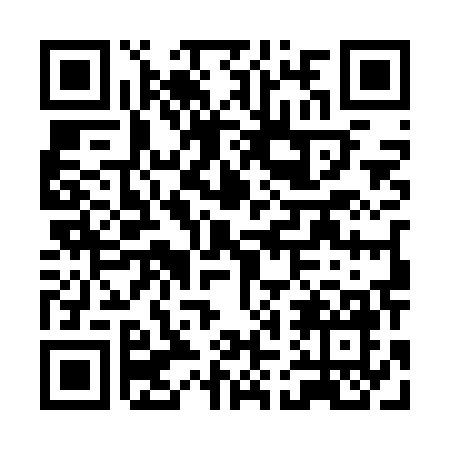 Prayer times for Krezemieniewo, PolandWed 1 May 2024 - Fri 31 May 2024High Latitude Method: Angle Based RulePrayer Calculation Method: Muslim World LeagueAsar Calculation Method: HanafiPrayer times provided by https://www.salahtimes.comDateDayFajrSunriseDhuhrAsrMaghribIsha1Wed2:365:1612:495:598:2310:542Thu2:355:1412:496:008:2510:553Fri2:345:1212:496:018:2610:554Sat2:345:1012:496:028:2810:565Sun2:335:0812:496:038:3010:576Mon2:325:0612:496:048:3210:587Tue2:315:0412:486:058:3410:588Wed2:305:0212:486:068:3510:599Thu2:305:0112:486:078:3711:0010Fri2:294:5912:486:088:3911:0011Sat2:284:5712:486:098:4011:0112Sun2:274:5512:486:108:4211:0213Mon2:274:5412:486:118:4411:0314Tue2:264:5212:486:128:4611:0315Wed2:254:5012:486:138:4711:0416Thu2:254:4912:486:148:4911:0517Fri2:244:4712:486:158:5011:0518Sat2:244:4612:486:168:5211:0619Sun2:234:4412:486:178:5411:0720Mon2:224:4312:496:188:5511:0821Tue2:224:4112:496:198:5711:0822Wed2:214:4012:496:198:5811:0923Thu2:214:3912:496:209:0011:1024Fri2:204:3712:496:219:0111:1025Sat2:204:3612:496:229:0311:1126Sun2:204:3512:496:239:0411:1227Mon2:194:3412:496:249:0511:1228Tue2:194:3312:496:249:0711:1329Wed2:184:3212:496:259:0811:1430Thu2:184:3112:506:269:0911:1431Fri2:184:3012:506:279:1011:15